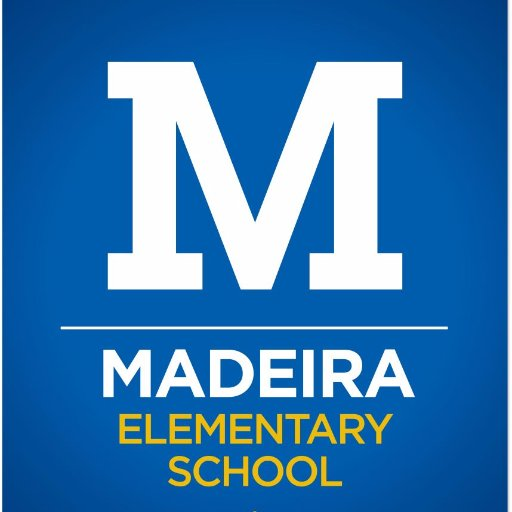 PTO Reimbursement FormName: _______________________________________________Email: _______________________________________________Phone: _______________________________________________Street Address: _________________________________________City: _________________   State: _______  Zip Code: ___________Committee Name: _______________________________________Total Purchase Amount: ___________________________________Items Purchased: ____________________________________________________________________________________________________________________________________________________________________________________________________________________________________________________________________*Please note that the PTO is a tax-exempt organization and is not required to pay sales tax. Unfortunately, we cannot reimburse volunteers sales tax that they may have paid. In order to avoid paying sales tax, notify the vendor that you are making purchases for the MES PTO with tax exempt ID #45-5072617